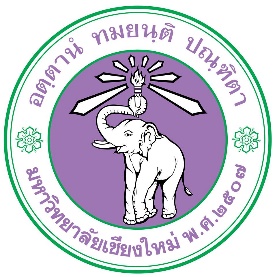 (สำเนา)ที่   ศธ 65............                                   		ถึง  กกกกกกกกกกกกกกกกกกกกกก		      กกกกกกกกกกกกกกกกกกกกกกกกกกกกกกกกกกกกกกกกกกกกกกกกกกกกกกกกกกกกกกกกกกกกกกกกกกกกกกกกกกกกกกกกกกกกกกกกกกกกกกกกกกกกกกกกกกกกกกกกกกกกกกกกกกกกกกกกกกกกกกกกกกกกกกกกกกกกกกกกกกกกกกกกกกกกกกกกกกกกกกกกกกกกกกกกกกกกกกกกกกกกกกกกกกกกกกกกกกกกกกกกกกกกกกกกกกกกกกกกกกกกกกกกกกกกกกกกกกกกกกกกกกกกกกกกกกกกกกกกกก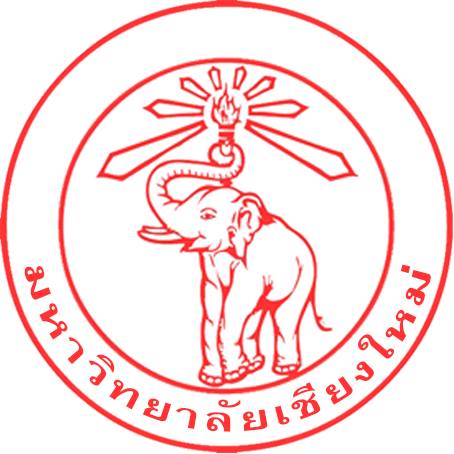 มหาวิทยาลัยเชียงใหม่       กรกฎาคม  2559สำนักงานมหาวิทยาลัย
กองกลางโทรศัพท์	๐ 0000 0000โทรสาร	๐ 0000 0000